ПРАВИТЕЛЬСТВО СТАВРОПОЛЬСКОГО КРАЯПОСТАНОВЛЕНИЕот 25 июля 2011 г. N 295-пОБ УТВЕРЖДЕНИИ ПОРЯДКА РАЗРАБОТКИ И УТВЕРЖДЕНИЯ ОРГАНАМИИСПОЛНИТЕЛЬНОЙ ВЛАСТИ СТАВРОПОЛЬСКОГО КРАЯ АДМИНИСТРАТИВНЫХРЕГЛАМЕНТОВ ПРЕДОСТАВЛЕНИЯ ГОСУДАРСТВЕННЫХ УСЛУГ, ПОРЯДКАРАЗРАБОТКИ И УТВЕРЖДЕНИЯ ОРГАНАМИ ИСПОЛНИТЕЛЬНОЙ ВЛАСТИСТАВРОПОЛЬСКОГО КРАЯ АДМИНИСТРАТИВНЫХ РЕГЛАМЕНТОВОСУЩЕСТВЛЕНИЯ ГОСУДАРСТВЕННОГО КОНТРОЛЯ (НАДЗОРА) И ПОРЯДКАПРОВЕДЕНИЯ ЭКСПЕРТИЗЫ ПРОЕКТОВ АДМИНИСТРАТИВНЫХ РЕГЛАМЕНТОВПРЕДОСТАВЛЕНИЯ ГОСУДАРСТВЕННЫХ УСЛУГ И ПРОЕКТОВАДМИНИСТРАТИВНЫХ РЕГЛАМЕНТОВ ОСУЩЕСТВЛЕНИЯ ГОСУДАРСТВЕННОГОКОНТРОЛЯ (НАДЗОРА)Правительство Ставропольского края постановляет:1. Утвердить прилагаемые:1.1. Порядок разработки и утверждения органами исполнительной власти Ставропольского края административных регламентов предоставления государственных услуг.1.2. Порядок разработки и утверждения органами исполнительной власти Ставропольского края административных регламентов осуществления государственного контроля (надзора).(в ред. постановления Правительства Ставропольского края от 18.02.2019 N 65-п)1.3. Порядок проведения экспертизы проектов административных регламентов предоставления государственных услуг и проектов административных регламентов осуществления государственного контроля (надзора).(в ред. постановления Правительства Ставропольского края от 18.02.2019 N 65-п)2. Органам исполнительной власти Ставропольского края:2.1. В срок до 01 января 2012 года разработать и утвердить типовые административные регламенты предоставления государственных услуг по отдельным государственным полномочиям Ставропольского края, переданным для осуществления органам местного самоуправления муниципальных образований Ставропольского края на основании законов Ставропольского края с предоставлением субвенций из бюджета Ставропольского края.2.2. В срок до 01 июля 2012 года привести действующие административные регламенты предоставления государственных услуг и административные регламенты исполнения государственных контрольных (надзорных) функций в соответствие с требованиями Порядка разработки и утверждения органами исполнительной власти Ставропольского края административных регламентов предоставления государственных услуг и Порядка разработки и утверждения органами исполнительной власти Ставропольского края административных регламентов исполнения государственных контрольных (надзорных) функций, утвержденными подпунктами 1.1 и 1.2 настоящего постановления.2.3. В случае внесения изменений в положение о соответствующем органе исполнительной власти Ставропольского края и иные нормативные правовые акты Ставропольского края, касающихся вопросов предоставления государственных услуг, осуществления государственного контроля (надзора):(в ред. постановлений Правительства Ставропольского края от 18.02.2019 N 65-п, от 22.06.2021 N 266-п)в пятидневный срок со дня вступления в силу указанных изменений вносить в министерство экономического развития Ставропольского края предложения по уточнению Перечня государственных услуг, предоставляемых органами исполнительной власти Ставропольского края, и Перечня государственных услуг, предоставляемых органами исполнительной власти Ставропольского края в рамках отдельных государственных полномочий Российской Федерации, переданных для осуществления органам исполнительной власти субъектов Российской Федерации, утвержденных приказом министерства экономического развития Ставропольского края от 01 июня 2011 г. N 173/од "Об утверждении перечней государственных услуг, предоставляемых органами исполнительной власти Ставропольского края", Перечня видов регионального государственного контроля (надзора) и органов исполнительной власти Ставропольского края, уполномоченных на их осуществление, и Перечня видов федерального государственного контроля (надзора), полномочия по осуществлению которого переданы для осуществления органам государственной власти субъектов Российской Федерации, утвержденных приказом министерства экономического развития Ставропольского края от 18 апреля 2012 г. N 107/од "Об утверждении перечней видов государственного контроля (надзора) и органов исполнительной власти Ставропольского края, уполномоченных на их осуществление";(в ред. постановлений Правительства Ставропольского края от 31.05.2013 N 218-п, от 26.12.2017 N 542-п)осуществлять в установленном порядке разработку административных регламентов предоставления государственных услуг и административных регламентов осуществления государственного контроля (надзора) либо внесение изменений в действующие административные регламенты предоставления государственных услуг, административные регламенты осуществления государственного контроля (надзора).(в ред. постановлений Правительства Ставропольского края от 05.03.2012 N 75-п, от 18.02.2019 N 65-п)3. Министерству экономического развития Ставропольского края давать разъяснения в пределах своей компетенции по вопросам, связанным с реализацией настоящего постановления.     1    3 .  Рекомендовать   органам   местного   самоуправления  муниципальныхобразований Ставропольского края:     1    3 .1.    Разрабатывать   и   утверждать   административные   регламентыпредоставления   государственных   услуг   по   отдельным   государственнымполномочиям  Ставропольского  края,  переданным  для  осуществления органамместного  самоуправления  муниципальных образований Ставропольского края наосновании  законов  Ставропольского  края  с  предоставлением  субвенций избюджета   Ставропольского   края,  на  основании  типовых  административныхрегламентов   предоставления   соответствующих   государственных  услуг  посогласованию    с    соответствующими    органами   исполнительной   властиСтавропольского края.     1    3 .2.  Руководствоваться  настоящим  постановлением  при  разработке  иутверждении   порядков   разработки   и   утверждения   органами   местногосамоуправления     муниципальных     образований    Ставропольского    краяадминистративных регламентов осуществления муниципального контроля.(в ред. постановлений Правительства Ставропольского края от 05.03.2012 N 75-п, от 18.02.2019 N 65-п)4. Контроль за выполнением настоящего постановления возложить на заместителя председателя Правительства Ставропольского края Ефремова Г.Г.5. Настоящее постановление вступает в силу со дня его принятия.ГубернаторСтавропольского краяВ.В.ГАЕВСКИЙУтвержденпостановлениемПравительства Ставропольского краяот 25 июля 2011 г. N 295-пПОРЯДОКРАЗРАБОТКИ И УТВЕРЖДЕНИЯ ОРГАНАМИ ИСПОЛНИТЕЛЬНОЙ ВЛАСТИСТАВРОПОЛЬСКОГО КРАЯ АДМИНИСТРАТИВНЫХ РЕГЛАМЕНТОВПРЕДОСТАВЛЕНИЯ ГОСУДАРСТВЕННЫХ УСЛУГI. Общие положения1. Порядок разработки и утверждения органами исполнительной власти Ставропольского края административных регламентов предоставления государственных услуг устанавливает требования к разработке и утверждению органами исполнительной власти Ставропольского края административных регламентов предоставления государственных услуг (далее соответственно - органы исполнительной власти края, административные регламенты).Административным регламентом является нормативный правовой акт органа исполнительной власти края, наделенного в соответствии с нормативными правовыми актами Российской Федерации и нормативными правовыми актами Ставропольского края полномочиями по предоставлению государственных услуг в установленной сфере деятельности, устанавливающий сроки и последовательность административных процедур (действий) органа исполнительной власти края в процессе предоставления государственной услуги в соответствии с требованиями Федерального закона "Об организации предоставления государственных и муниципальных услуг".(в ред. постановления Правительства Ставропольского края от 18.02.2019 N 65-п)2. Административный регламент также устанавливает порядок взаимодействия между структурными подразделениями органов исполнительной власти края и их должностными лицами, органами исполнительной власти края и физическими или юридическими лицами, индивидуальными предпринимателями, их уполномоченными представителями (далее - заявители), территориальными органами федеральных органов исполнительной власти, иными органами исполнительной власти края и органами местного самоуправления муниципальных образований Ставропольского края, учреждениями, организациями и уполномоченными в соответствии с законодательством Российской Федерации экспертами в процессе предоставления государственной услуги (далее - иные организации).(в ред. постановлений Правительства Ставропольского края от 18.02.2019 N 65-п, от 22.06.2021 N 266-п)3. Административный регламент разрабатывается органом исполнительной власти Ставропольского края, к сфере деятельности которого относится предоставление государственной услуги, в соответствии с нормативными правовыми актами Президента Российской Федерации и Правительства Российской Федерации, нормативными правовыми актами Ставропольского края.(п. 3 в ред. постановления Правительства Ставропольского края от 31.05.2013 N 218-п)4. При разработке административного регламента орган исполнительной власти края предусматривает оптимизацию (повышение качества) предоставления государственной услуги, в том числе:1) упорядочение административных процедур (действий);2) устранение избыточных административных процедур (действий);3) сокращение количества документов, представляемых заявителем для предоставления государственной услуги, применение новых форм документов, позволяющих устранить необходимость неоднократного представления идентичной информации, снижение количества взаимодействий заявителей с должностными лицами органа исполнительной власти края, в том числе за счет выполнения отдельных административных процедур (действий) на базе многофункциональных центров предоставления государственных и муниципальных услуг и реализации принципа "одного окна", использование межведомственных согласований при предоставлении государственной услуги без участия заявителя, в том числе с использованием информационно-коммуникационных технологий;4) сокращение срока предоставления государственной услуги, а также сроков исполнения отдельных административных процедур (действий) в рамках предоставления государственной услуги. Орган исполнительной власти края при разработке административного регламента может устанавливать в нем сокращенные сроки предоставления государственной услуги, а также сроки исполнения административных процедур (действий) в рамках предоставления государственной услуги по отношению к соответствующим срокам, установленным нормативными правовыми актами Российской Федерации, нормативными правовыми актами Ставропольского края;5) ответственность должностных лиц органа исполнительной власти края, предоставляющего государственную услугу, за несоблюдение ими требований административного регламента при выполнении административных процедур (действий);(в ред. постановления Правительства Ставропольского края от 22.06.2021 N 266-п)6) предоставление государственной услуги в электронной форме.5. Административный регламент утверждается нормативным правовым актом органа исполнительной власти края, к компетенции которого относится предоставление соответствующей государственной услуги.6. Если в предоставлении государственной услуги участвуют несколько органов исполнительной власти края, административный регламент утверждается совместным нормативным правовым актом таких органов исполнительной власти края.(в ред. постановления Правительства Ставропольского края от 18.02.2019 N 65-п)     1    6 .   Административный   регламент   разрабатывается  после   включениясоответствующей  государственной  услуги  в Перечень государственных услуг,предоставляемых  органами  исполнительной  власти Ставропольского края, илиПеречень  государственных  услуг,  предоставляемых  органами исполнительнойвласти  Ставропольского  края в рамках отдельных государственных полномочийРоссийской  Федерации,  переданных для осуществления органам исполнительнойвласти  субъектов  Российской Федерации, утвержденные приказом министерстваэкономического  развития  Ставропольского  края от 01 июня 2011 г. N 173/од"Об  утверждении  перечней  государственных услуг, предоставляемых органамиисполнительной власти Ставропольского края".(п. 6.1 введен постановлением Правительства Ставропольского края от 18.02.2019 N 65-п)7. Исключен с 9 ноября 2011 года. - Постановление Правительства Ставропольского края от 09.11.2011 N 450-п.8. Проекты административных регламентов, а также проекты нормативных правовых актов о внесении изменений в административные регламенты, признании административных регламентов утратившими силу подлежат независимой экспертизе и экспертизе, проводимой министерством экономического развития Ставропольского края (далее - экспертиза).Независимая экспертиза и экспертиза проектов административных регламентов, а также проектов нормативных правовых актов о внесении изменений в административные регламенты, признании административных регламентов утратившими силу проводятся в соответствии с настоящим Порядком и порядком проведения экспертизы проектов административных регламентов предоставления государственных услуг и проектов административных регламентов осуществления государственного контроля (надзора), утверждаемым постановлением Правительства Ставропольского края, соответственно.Для проведения независимой экспертизы проект административного регламента, а также проект нормативного правового акта о внесении изменений в административный регламент, признании административного регламента утратившим силу и соответствующая пояснительная записка размещаются на официальном сайте органа исполнительной власти края, являющегося разработчиком проекта административного регламента, а также проекта нормативного правового акта о внесении изменений в административный регламент, признании административного регламента утратившим силу, в информационно-телекоммуникационной сети "Интернет" (далее соответственно - разработчик проекта, сеть "Интернет").Срок, отведенный для проведения независимой экспертизы, должен указываться при размещении проекта административного регламента, а также проекта нормативного правового акта о внесении изменений в административный регламент, признании административного регламента утратившим силу на официальном сайте разработчика проекта в сети "Интернет". Данный срок не может быть менее 15 календарных дней со дня размещения проекта административного регламента, а также проекта нормативного правового акта о внесении изменений в административный регламент, признании административного регламента утратившим силу на официальном сайте разработчика проекта в сети "Интернет".Разработчик проекта в срок не более 3 рабочих дней со дня размещения проекта административного регламента, а также проекта нормативного правового акта о внесении изменений в административный регламент, признании административного регламента утратившим силу на официальном сайте разработчика проекта в сети "Интернет" информирует министерство экономического развития Ставропольского края о факте их размещения с указанием даты окончания проведения независимой экспертизы.После окончания срока, отведенного для проведения независимой экспертизы, орган, ответственный за утверждение проекта административного регламента, а также проекта нормативного правового акта о внесении изменений в административный регламент, признании административного регламента утратившим силу, в срок не более 3 рабочих дней со дня окончания срока, отведенного для проведения независимой экспертизы, готовит и представляет на экспертизу вместе с проектом административного регламента, проектом нормативного правового акта о внесении изменений в административный регламент, признании административного регламента утратившим силу соответствующую пояснительную записку.Заключение об оценке регулирующего воздействия на проекты административных регламентов, а также на проекты нормативных правовых актов о внесении изменений в административные регламенты, признании административных регламентов утратившими силу не требуется.(п. 8 в ред. постановления Правительства Ставропольского края от 18.02.2019 N 65-п)     1    8 .  В  случае  если  нормативным  правовым актом Российской Федерации,нормативным   правовым   актом   Ставропольского   края,   устанавливающимиконкретное  полномочие  органа исполнительной власти края, предоставляющегогосударственную  услугу,  предусмотрено утверждение отдельного нормативногоправового акта, предусматривающего порядок осуществления такого полномочия,наряду    с    разработкой    указанного   порядка   подлежит   утверждениюадминистративный регламент по осуществлению соответствующего полномочия.При этом порядком осуществления соответствующего полномочия, утвержденного нормативным правовым актом Ставропольского края, не регулируются вопросы, относящиеся к предмету регулирования административного регламента в соответствии с настоящим Порядком.(п. 8.1 введен постановлением Правительства Ставропольского края от 18.02.2019 N 65-п)9. Заключение министерства экономического развития Ставропольского края на проект административного регламента, нормативного правового акта о внесении изменений в административный регламент или признании административного регламента утратившим силу, заключение независимой экспертизы размещаются в установленном порядке на официальном сайте органа исполнительной власти края, предоставляющего государственную услугу, в сети "Интернет".(п. 9 в ред. постановления Правительства Ставропольского края от 18.02.2019 N 65-п)10. Орган исполнительной власти края, предоставляющий государственную услугу, в установленном порядке направляет нормативный правовой акт, утверждающий административный регламент, или нормативный правовой акт о внесении изменений в административный регламент, признании административного регламента утратившим силу для государственной регистрации в Главное управление Министерства юстиции Российской Федерации по Ставропольскому краю.(в ред. постановления Правительства Ставропольского края от 18.02.2019 N 65-п)11. Изменения в административный регламент вносятся в случае изменения нормативных правовых актов Российской Федерации; нормативных правовых актов Ставропольского края, регулирующих отношения, возникающие в связи с предоставлением государственной услуги, изменения структуры органа исполнительной власти края, предоставляющего государственную услугу, а также по инициативе органа исполнительной власти края на основании результатов анализа практики применения административного регламента.Признание административного регламента утратившим силу осуществляется в случае признания утратившими силу или отмены нормативных правовых актов Российской Федерации, нормативных правовых актов Ставропольского края, регулирующих отношения, возникающие в связи с предоставлением государственной услуги.(в ред. постановления Правительства Ставропольского края от 18.02.2019 N 65-п)II. Требования к административным регламентам12. Наименование административного регламента определяет орган исполнительной власти края, предоставляющий государственную услугу, с учетом формулировки соответствующих редакций положений нормативных правовых актов Российской Федерации, нормативных правовых актов Ставропольского края, которыми предусмотрена государственная услуга, и наименования государственной услуги, указанной в Перечне государственных услуг, предоставляемых органами исполнительной власти Ставропольского края, или Перечне государственных услуг, предоставляемых органами исполнительной власти Ставропольского края в рамках отдельных государственных полномочий Российской Федерации, переданных для осуществления органам исполнительной власти субъектов Российской Федерации, утвержденных приказом министерства экономического развития Ставропольского края от 01 июня 2011 г. N 173/од "Об утверждении перечней государственных услуг, предоставляемых органами исполнительной власти Ставропольского края".(п. 12 в ред. постановления Правительства Ставропольского края от 18.02.2019 N 65-п)13. Структура административного регламента должна содержать следующие разделы:1) общие положения;2) стандарт предоставления государственной услуги;3) состав, последовательность и сроки выполнения административных процедур (действий), требования к порядку их выполнения, в том числе особенности выполнения административных процедур (действий) в электронной форме, а также особенности выполнения административных процедур (действий) в многофункциональных центрах предоставления государственных и муниципальных услуг. Раздел должен содержать варианты предоставления государственной услуги, включающие порядок предоставления указанной услуги отдельным категориям заявителей, объединенных общими признаками, в том числе в отношении результата государственной услуги, за получением которого они обратились.(в ред. постановления Правительства Ставропольского края от 22.06.2021 N 266-п)В административные регламенты не включаются особенности выполнения административных процедур (действий) в многофункциональных центрах предоставления государственных и муниципальных услуг в случае, если государственная услуга не предоставляется в многофункциональных центрах предоставления государственных и муниципальных услуг;(пп. 3 в ред. постановления Правительства Ставропольского края от 18.02.2019 N 65-п)4) формы контроля за исполнением административного регламента;    5)  досудебный  (внесудебный)  порядок  обжалования  решений и действий(бездействия)   органа   исполнительной   власти   края,   предоставляющегогосударственную    услугу,   многофункционального   центра   предоставления                                                                          1государственных  и  муниципальных  услуг, организаций, указанных в части 1статьи    16    Федерального    закона   "Об   организации   предоставлениягосударственных  и  муниципальных  услуг",  а  также  их  должностных  лиц,государственных гражданских служащих, работников.(пп.   5   в   ред.   постановления   Правительства   Ставропольского  краяот 24.04.2018 N 167-п)      1    13 .  Структура  административного  регламента  должна  предусматриватьмашиночитаемое  описание  процедур  предоставления  соответствующей услуги,обеспечивающее   автоматизацию   процедур  предоставления  такой  услуги  сиспользованием  информационных  технологий,  в соответствии с требованиями,установленными   уполномоченным   на   осуществление   нормативно-правовогорегулирования   в   сфере  информационных  технологий  федеральным  органомисполнительной власти.(п. 13.1 введен постановлением Правительства Ставропольского края от 22.06.2021 N 266-п)14. Раздел "Общие положения" административного регламента состоит из следующих подразделов:1) предмет регулирования административного регламента;2) круг заявителей;3) требования к порядку информирования о предоставлении государственной услуги, в том числе:порядок получения информации заявителями по вопросам предоставления государственной услуги и услуг, которые являются необходимыми и обязательными для предоставления государственной услуги, сведений о ходе предоставления указанных услуг, в том числе на официальном сайте органа исполнительной власти края, предоставляющего государственную услугу, в сети "Интернет", а также с использованием федеральной государственной информационной системы "Единый портал государственных и муниципальных услуг (функций)" и государственной информационной системы Ставропольского края "Портал государственных и муниципальных услуг (функций), предоставляемых (исполняемых) органами исполнительной власти Ставропольского края и органами местного самоуправления муниципальных образований Ставропольского края" (далее - Региональный портал);порядок, форма, место размещения и способы получения справочной информации, в том числе на стендах в местах предоставления государственной услуги и услуг, которые являются необходимыми и обязательными для предоставления государственной услуги, и в многофункциональных центрах предоставления государственных и муниципальных услуг.К справочной информации относится следующая информация:место нахождения и графики работы органа исполнительной власти края, предоставляющего государственную услугу, его структурных подразделений, иных организаций, участвующих в предоставлении государственной услуги, обращение в которые необходимо для получения государственной услуги, а также многофункциональных центров предоставления государственных и муниципальных услуг;справочные телефоны органа исполнительной власти края, предоставляющего государственную услугу, его структурных подразделений, иных организаций, участвующих в предоставлении государственной услуги, в том числе номер телефона-автоинформатора;адреса официального сайта, а также электронной почты и (или) формы обратной связи органа исполнительной власти края, предоставляющего государственную услугу, в сети "Интернет".Справочная информация приводится в тексте административного регламента и подлежит обязательному размещению на официальном сайте органа исполнительной власти края, предоставляющего государственную услугу, в сети "Интернет", в федеральной государственной информационной системе "Единый портал государственных и муниципальных услуг (функций)", на Региональном портале и в государственной информационной системе Ставропольского края "Региональный реестр государственных услуг (функций)" (далее - Региональный реестр), о чем указывается в тексте административного регламента. Орган исполнительной власти края, предоставляющий государственную услугу, обеспечивает в установленном порядке размещение и актуализацию справочной информации в соответствующем разделе Регионального реестра и на официальном сайте органа исполнительной власти края, предоставляющего государственную услугу, в сети "Интернет".(пп. 3 в ред. постановления Правительства Ставропольского края от 18.02.2019 N 65-п)15. Раздел "Стандарт предоставления государственной услуги" административного регламента состоит из следующих подразделов:1) наименование государственной услуги;2) наименование органа исполнительной власти края, предоставляющего государственную услугу, а также наименования всех иных организаций, участвующих в предоставлении государственной услуги, обращение в которые необходимо для предоставления государственной услуги.В данном подразделе также указываются требования пункта "3" части 1 статьи 7 Федерального закона "Об организации предоставления государственных и муниципальных услуг", а именно установление запрета требовать от заявителя осуществления действий, в том числе согласований, необходимых для получения государственной услуги и связанных с обращением в иные государственные органы, органы местного самоуправления, организации, за исключением получения услуг и получения документов и информации, предоставляемых в результате предоставления таких услуг, включенных в Перечень услуг, которые являются необходимыми и обязательными для предоставления органами исполнительной власти Ставропольского края государственных услуг, утверждаемый правовым актом Правительства Ставропольского края;(в ред. постановления Правительства Ставропольского края от 26.12.2017 N 542-п)3) описание результата предоставления государственной услуги;4) срок предоставления государственной услуги, в том числе с учетом необходимости обращения в иные организации, участвующие в предоставлении государственной услуги, срок приостановления предоставления государственной услуги в случае, если возможность приостановления предусмотрена нормативными правовыми актами Российской Федерации, нормативными правовыми актами Ставропольского края, сроки выдачи (направления) документов, являющихся результатом предоставления государственной услуги;5) нормативные правовые акты Российской Федерации и нормативные правовые акты Ставропольского края, регулирующие предоставление государственной услуги.Перечень нормативных правовых актов Российской Федерации и нормативных правовых актов Ставропольского края, регулирующих предоставление государственной услуги (с указанием их реквизитов и источников официального опубликования) (далее - перечень нормативных правовых актов, регулирующих предоставление государственной услуги), подлежит обязательному размещению на официальном сайте органа исполнительной власти края, предоставляющего государственную услугу, в сети "Интернет", в федеральной государственной информационной системе "Единый портал государственных и муниципальных услуг (функций)", на Региональном портале и в Региональном реестре. Перечень нормативных правовых актов, регулирующих предоставление государственной услуги, не приводится в тексте административного регламента.В данном подразделе административного регламента должно содержаться указание на соответствующее размещение перечня нормативных правовых актов, регулирующих предоставление государственной услуги.Орган исполнительной власти края, предоставляющий государственную услугу, обеспечивает в установленном порядке размещение и актуализацию перечня нормативных правовых актов, регулирующих предоставление государственной услуги, на официальном сайте органа исполнительной власти края, предоставляющего государственную услугу, в сети "Интернет", а также в соответствующем разделе Регионального реестра;(пп. 5 в ред. постановления Правительства Ставропольского края от 18.02.2019 N 65-п)6) исчерпывающий перечень документов, необходимых в соответствии с нормативными правовыми актами Российской Федерации и нормативными правовыми актами Ставропольского края для предоставления государственной услуги и услуг, необходимых и обязательных для предоставления государственной услуги, подлежащих представлению заявителем, способы их получения заявителем, в том числе в электронной форме, порядок их представления (бланки, формы обращений, заявления и иных документов, подаваемых заявителем в связи с предоставлением государственной услуги, приводятся в качестве приложений к административному регламенту, за исключением случаев, когда формы указанных документов установлены нормативными правовыми актами Президента Российской Федерации или Правительства Российской Федерации, нормативными правовыми актами Ставропольского края, а также случаев, когда законодательством Российской Федерации, законодательством Ставропольского края прямо предусмотрена свободная форма подачи этих документов);7) исчерпывающий перечень документов, необходимых в соответствии с нормативными правовыми актами Российской Федерации и нормативными правовыми актами Ставропольского края для предоставления государственной услуги, которые находятся в распоряжении иных организаций, участвующих в предоставлении государственной услуги, и которые заявитель вправе представить, а также способы их получения заявителем, в том числе в электронной форме, порядок их представления (бланки, формы обращений, заявлений и иных документов, подаваемых заявителем в связи с предоставлением государственной услуги, приводятся в качестве приложений к административному регламенту, за исключением случаев, когда формы указанных документов установлены нормативными правовыми актами Президента Российской Федерации или Правительства Российской Федерации, нормативными правовыми актами Ставропольского края, а также случаев, когда законодательством Российской Федерации, законодательством Ставропольского края прямо предусмотрена свободная форма подачи этих документов). Непредставление заявителем указанных документов не является основанием для отказа заявителю в предоставлении государственной услуги.(в ред. постановления Правительства Ставропольского края от 09.11.2011 N 450-п)В данном подразделе также указываются требования пунктов 1, 2, 4 и 5 части 1 статьи 7 Федерального закона "Об организации предоставления государственных и муниципальных услуг", а именно установление запрета требовать от заявителя:(в ред. постановлений Правительства Ставропольского края от 09.11.2011 N 450-п, от 18.02.2019 N 65-п, от 22.06.2021 N 266-п)представления документов и информации или осуществления действий, предоставление или осуществление которых не предусмотрено нормативными правовыми актами Российской Федерации и нормативными правовыми актами Ставропольского края, регулирующими отношения, возникающие в связи с предоставлением государственной услуги;(в ред. постановления Правительства Ставропольского края от 09.11.2011 N 450-п)представления документов и информации, которые находятся в распоряжении органов исполнительной власти края, предоставляющих государственные услуги, иных организаций, участвующих в предоставлении государственной услуги, в соответствии с нормативными правовыми актами Российской Федерации, нормативными правовыми актами Ставропольского края, муниципальными правовыми актами, за исключением документов, указанных в части 6 статьи 7 Федерального закона "Об организации предоставления государственных и муниципальных услуг";(в ред. постановления Правительства Ставропольского края от 09.11.2011 N 450-п)представления документов и информации, отсутствие и (или) недостоверность которых не указывались при первоначальном отказе в приеме документов, необходимых для предоставления государственной услуги, либо в предоставлении государственной услуги, за исключением случаев, предусмотренных пунктом 4 части 1 статьи 7 Федерального закона "Об организации предоставления государственных и муниципальных услуг";(абзац введен постановлением Правительства Ставропольского края от 18.02.2019 N 65-п)предоставления на бумажном носителе документов и информации, электронные образы которых ранее были заверены в соответствии с пунктом 7.2 части 1 статьи 16 Федерального закона "Об организации предоставления государственных и муниципальных услуг", за исключением случаев, если нанесение отметок на такие документы либо их изъятие является необходимым условием предоставления государственной услуги, и иных случаев, установленных федеральными законами;(абзац введен постановлением Правительства Ставропольского края от 22.06.2021 N 266-п)8) исчерпывающий перечень оснований для отказа в приеме документов, необходимых для предоставления государственной услуги;9) исчерпывающий перечень оснований для приостановления предоставления государственной услуги или отказа в предоставлении государственной услуги. В случае отсутствия таких оснований следует прямо указать на это в тексте административного регламента;(в ред. постановления Правительства Ставропольского края от 24.04.2018 N 167-п)10) перечень услуг, необходимых и обязательных для предоставления государственной услуги, в том числе сведения о документе (документах), выдаваемом (выдаваемых) иными организациями, участвующими в предоставлении государственной услуги;11) порядок, размер и основания взимания государственной пошлины или иной платы, взимаемой за предоставление государственной услуги.В данном подразделе указывается размер государственной пошлины или иной платы, взимаемой за предоставление государственной услуги, или ссылка на положение нормативного правового акта, в котором установлен размер такой пошлины или платы, а также требования части 4 статьи 8 Федерального закона "Об организации предоставления государственных и муниципальных услуг";(в ред. постановления Правительства Ставропольского края от 18.02.2019 N 65-п)(пп. 11 в ред. постановления Правительства Ставропольского края от 24.04.2018 N 167-п)12) порядок, размер и основания взимания платы за предоставление услуг, необходимых и обязательных для предоставления государственной услуги, включая информацию о методиках расчета размера такой платы;13) максимальный срок ожидания, в очереди при подаче запроса о предоставлении государственной услуги и услуг, необходимых и обязательных для предоставления государственной услуги, и при получении результата предоставления таких услуг;14) срок и порядок регистрации запроса заявителя о предоставлении государственной услуги и услуг, необходимых и обязательных для предоставления государственной услуги, в том числе в электронной форме;15) требования к помещениям, в которых предоставляется государственная услуга, к залу ожидания, местам для заполнения запросов о предоставлении государственной услуги, информационным стендам с образцами их заполнения и перечнем документов, необходимых для предоставления каждой государственной услуги, размещению и оформлению визуальной, текстовой и мультимедийной информации о порядке предоставления такой услуги, в том числе к обеспечению доступности для инвалидов указанных объектов в соответствии с законодательством Российской Федерации о социальной защите инвалидов;(пп. 15 в ред. постановления Правительства Ставропольского края от 18.02.2019 N 65-п)    16) показатели  доступности  и  качества государственной  услуги, в томчисле   количество  взаимодействия  заявителя  с  должностными  лицами  припредоставлении  государственной  услуги и их продолжительность, возможностьполучения  информации  о  ходе предоставления государственной услуги, в томчисле    с    использованием   информационно-коммуникационных   технологий,возможность   либо   невозможность   получения   государственной  услуги  вмногофункциональном  центре  предоставления государственных и муниципальныхуслуг (в том числе в полном объеме), в любом территориальном  подразделенииоргана исполнительной власти края, предоставляющего государственную услугу,по  выбору  заявителя  (экстерриториальный  принцип), посредством запроса опредоставлении  нескольких  государственных  и  (или) муниципальных услуг вмногофункциональных  центрах предоставления государственных и муниципальных                                     1услуг,  предусмотренного  статьей  15   Федерального закона "Об организациипредоставления  государственных и муниципальных услуг" (далее - комплексныйзапрос);(в  ред.  постановлений  Правительства  Ставропольского  края от 18.02.2019N 65-п, от 10.06.2020 N 317-п)    17) иные требования, в том числе учитывающие особенности предоставлениягосударственной  услуги  по  экстерриториальному  принципу  (в случае, еслигосударственная  услуга  предоставляется по экстерриториальному принципу) иособенности  предоставления государственной услуги в электронной форме. Приопределении    особенностей   предоставления   государственной   услуги   вэлектронной форме указываются виды электронной подписи, которые допускаютсяк  использованию  при обращении за получением государственной услуги, в томчисле  с  учетом  права  заявителя  - физического лица использовать простуюэлектронную   подпись,   в   соответствии  с  Правилами  определения  видовэлектронной  подписи,  использование  которых  допускается при обращении заполучением    государственных    и   муниципальных   услуг,   утвержденнымипостановлением  Правительства Российской Федерации от 25 июня 2012 г. N 634"О   видах  электронной  подписи,  использование  которых  допускается  приобращении за получением государственных и муниципальных услуг".(пп.   17   в   ред.   постановления   Правительства  Ставропольского  краяот 18.02.2019 N 65-п)    18)   случаи   и   порядок   предоставления  государственной  услуги  в                                                                          3упреждающем   (проактивном)  режиме  в  соответствии  с  частью 1 статьи 7Федерального   закона  "Об  организации  предоставления  государственных  имуниципальных услуг".(п. 18 введен постановлением Правительства Ставропольского края от 22.06.2021 N 266-п)16. Разделы "Состав, последовательность и сроки выполнения административных процедур (действий), требования к порядку их выполнения, в том числе особенности выполнения административных процедур (действий) в электронной форме, а также особенности выполнения административных процедур (действий) в многофункциональных центрах предоставления государственных и муниципальных услуг" административного регламента состоят из подразделов, соответствующих количеству административных процедур - логически обособленных последовательностей административных действий при предоставлении государственной услуги и услуг, необходимых и обязательных для предоставления государственной услуги, имеющих конечный результат и выделяемых в рамках предоставления государственной услуги. В начале соответствующего раздела указывается исчерпывающий перечень административных процедур (действий), содержащихся в нем.В разделе "Состав, последовательность и сроки выполнения административных процедур (действий), требования к порядку их выполнения, особенности выполнения административных процедур (действий) в электронной форме" отдельно указывается перечень административных процедур (действий) при предоставлении государственной услуги в электронной форме.Данный раздел должен содержать в том числе:порядок осуществления административных процедур в электронной форме, в том числе с использованием федеральной государственной информационной системы "Единый портал государственных и муниципальных услуг (функций)" в соответствии с положениями статьи 10 Федерального закона "Об организации предоставления государственных и муниципальных услуг";порядок исправления допущенных опечаток и ошибок в выданных в результате предоставления государственной услуги документах;варианты предоставления государственной услуги, включающие порядок предоставления указанной услуги отдельным категориям заявителей, объединенных общими признаками, в том числе в отношении результата государственной услуги, за получением которого они обратились.(абзац введен постановлением Правительства Ставропольского края от 22.06.2021 N 266-п)В разделе, касающемся особенностей выполнения административных процедур (действий) в многофункциональных центрах предоставления государственных и муниципальных услуг, должно содержаться описание административных процедур (действий), выполняемых многофункциональным центром предоставления государственных и муниципальных услуг при предоставлении государственной услуги многофункциональным центром предоставления государственных и муниципальных услуг в полном объеме и при предоставлении государственной услуги посредством комплексного запроса.При описании административных процедур (действий), выполняемых многофункциональными центрами предоставления государственных и муниципальных услуг, в разделе, касающемся особенностей выполнения административных процедур (действий) в многофункциональных центрах предоставления государственных и муниципальных услуг, в случае предоставления государственной услуги посредством комплексного запроса, необходимо указать:предельные сроки предоставления отдельных государственных услуг в составе комплексного запроса;общий срок выполнения комплексного запроса со дня его приема (общий срок выполнения комплексного запроса может исчисляться как наибольшая продолжительность государственной услуги в составе комплексного запроса для "параллельных" услуг или как сумма наибольших сроков оказания государственных услуг в составе комплексного запроса для "последовательных" услуг).Описание административных процедур (действий), выполняемых многофункциональными центрами предоставления государственных и муниципальных услуг, в данном разделе обязательно в отношении государственных услуг, включенных в Перечень государственных услуг, предоставление которых организуется по принципу "одного окна" в многофункциональных центрах предоставления государственных и муниципальных услуг в Ставропольском крае органами исполнительной власти Ставропольского края, утвержденный постановлением Правительства Ставропольского края от 20 октября 2014 г. N 416-п.В данном разделе описывается в том числе порядок выполнения многофункциональными центрами предоставления государственных и муниципальных услуг следующих административных процедур (действий):информирование заявителей о порядке предоставления государственной услуги, в том числе посредством комплексного запроса, в многофункциональных центрах, о ходе выполнения запросов о предоставлении государственной услуги, комплексных запросов, а также по иным вопросам, связанным с предоставлением государственной услуги, а также консультирование заявителей о порядке предоставления государственной услуги в многофункциональных центрах и через порталы государственных и муниципальных услуг, в том числе путем оборудования в многофункциональном центре рабочих мест, предназначенных для обеспечения доступа к сети "Интернет";(в ред. постановления Правительства Ставропольского края от 22.06.2021 N 266-п)прием и заполнение запросов о предоставлении государственной услуги, в том числе посредством автоматизированных информационных систем многофункциональных центров, а также прием комплексных запросов;(в ред. постановления Правительства Ставропольского края от 22.06.2021 N 266-п)формирование и направление многофункциональным центром предоставления государственных и муниципальных услуг межведомственного запроса в орган исполнительной власти края, предоставляющий государственную услугу, иные организации, участвующие в предоставлении государственной услуги;выдача заявителю результата предоставления государственной услуги, в том числе выдача документов на бумажном носителе, подтверждающих содержание электронных документов, по результатам предоставления органом исполнительной власти края, предоставляющим государственную услугу, а также выдача документов, включая составление на бумажном носителе и заверение выписок из информационных систем органа исполнительной власти края, предоставляющего государственную услугу;(в ред. постановления Правительства Ставропольского края от 22.06.2021 N 266-п)иные действия, необходимые для предоставления государственной услуги, в том числе связанные с проверкой действительности усиленной квалифицированной электронной подписи заявителя, использованной при обращении за получением государственной услуги, а также с установлением перечня средств удостоверяющих центров, которые допускаются для использования в целях обеспечения указанной проверки и определяются на основании утверждаемой органом, предоставляющим государственную услугу, по согласованию с Федеральной службой безопасности Российской Федерации модели угроз безопасности информации в информационной системе, используемой в целях приема обращений за получением государственной услуги и (или) предоставления такой услуги.(п. 16 в ред. постановления Правительства Ставропольского края от 18.02.2019 N 65-п)17. Описание каждой административной процедуры содержит следующие обязательные элементы:1) основания для начала административной процедуры;2) содержание каждого административного действия, входящего в состав административной процедуры, продолжительность и (или) максимальный срок его выполнения;3) сведения о должностном лице, ответственном за выполнение каждого административного действия, входящего в состав административной процедуры. Если правовые акты органа исполнительной власти края, непосредственно регулирующие предоставление государственной услуги, содержат указание на конкретную должность, она указывается в тексте административного регламента;4) критерии принятия решений;5) результат административной процедуры и порядок передачи результата, который может совпадать с основанием для начала выполнения следующей административной процедуры;6) способ фиксации результата выполнения административной процедуры, в том числе в электронной форме, содержащий указание на формат обязательного отображения административной процедуры.18. Раздел "Формы контроля за исполнением административного регламента" административного регламента состоит из следующих подразделов:1) порядок осуществления текущего контроля за соблюдением и исполнением ответственными должностными лицами положений административного регламента и иных нормативных правовых актов Российской Федерации и нормативных правовых актов Ставропольского края, устанавливающих требования к предоставлению государственной услуги, а также принятием ими решений;2) порядок и периодичность осуществления плановых и внеплановых проверок полноты и качества предоставления государственной услуги, в том числе порядок и формы контроля за полнотой и качеством предоставления государственной услуги;    3) ответственность органа исполнительной власти  края, предоставляющегогосударственную  услугу,  его  должностных лиц, государственных гражданскихслужащих,  многофункционального  центра  предоставления  государственных  и                                                              1муниципальных   услуг,   организаций,   указанных  в  части  1   статьи  16Федерального   закона  "Об  организации  предоставления  государственных  имуниципальных  услуг", и их работников за решения и действия (бездействие),принимаемые  (осуществляемые)  ими  в  ходе  предоставления государственнойуслуги;(пп.   3   в   ред.   постановления   Правительства   Ставропольского  краяот 24.04.2018 N 167-п)    4) положения, характеризующие требования к порядку и формам контроля запредоставлением  государственной услуги, в том числе со стороны граждан, ихобъединений и организаций.    19.  Раздел  "Досудебный  (внесудебный)  порядок обжалования решений  идействий  (бездействия) органа исполнительной власти края, предоставляющегогосударственную    услугу,   многофункционального   центра   предоставления                                                                          1государственных  и  муниципальных  услуг, организаций, указанных в части 1статьи    16    Федерального    закона   "Об   организации   предоставлениягосударственных  и  муниципальных  услуг",  а  также  их  должностных  лиц,государственных   гражданских   служащих,   работников"   административногорегламента состоит из следующих подразделов:    информация   для   заинтересованных  лиц  об  их  праве  на  досудебное(внесудебное)  обжалование действий (бездействия) и (или) решений, принятых(осуществленных)  в  ходе  предоставления  государственной  услуги (далее -жалоба);    органы   исполнительной   власти   края,   многофункциональные   центрыпредоставления  государственных  и  муниципальных  услуг,  органы  местногосамоуправления  муниципальных  образований Ставропольского края, являющиесяучредителями  многофункциональных  центров предоставления государственных и                                                                1муниципальных  услуг,  а  также организации, указанные в части 1  статьи 16Федерального   закона  "Об  организации  предоставления  государственных  имуниципальных услуг", и уполномоченные на рассмотрение жалобы лица, которымможет быть направлена жалоба заявителя в досудебном (внесудебном) порядке;    способы  информирования  заявителей  о  порядке  подачи  и рассмотренияжалобы,   в   том   числе   с  использованием  федеральной  государственнойинформационной системы "Единый портал государственных и муниципальных услуг(функций)" и Регионального портала;    перечень  нормативных  правовых актов, регулирующих порядок досудебного(внесудебного)   обжалования   решений   и  действий  (бездействия)  органаисполнительной   власти   края,  предоставляющего  государственную  услугу,многофункциональных  центров предоставления государственных и муниципальных                                        1услуг,  организаций, указанных в части 1  статьи 16 Федерального закона "Оборганизации  предоставления государственных и муниципальных услуг", а такжеих должностных лиц, государственных гражданских служащих, работников.Информация, указанная в данном разделе, подлежит обязательному размещению в федеральной государственной информационной системе "Единый портал государственных и муниципальных услуг (функций)" и на Региональном портале, о чем указывается в тексте административного регламента. Органы исполнительной власти края, предоставляющие государственные услуги, обеспечивают в установленном порядке размещение и актуализацию сведений в соответствующем разделе Регионального реестра.В случае если в соответствии с Федеральным законом "Об организации предоставления государственных и муниципальных услуг" установлен иной порядок (процедура) подачи и рассмотрения жалоб, в разделе должны содержаться следующие подразделы:информация для заявителя о его праве подать жалобу;предмет жалобы;    органы   исполнительной   власти   края,   многофункциональные   центрыпредоставления  государственных  и  муниципальных  услуг,  органы  местногосамоуправления  муниципальных  образований Ставропольского края, являющиесяучредителями  многофункциональных  центров предоставления государственных и                                                                1муниципальных  услуг,  а  также организации, указанные в части 1  статьи 16Федерального   закона  "Об  организации  предоставления  государственных  имуниципальных услуг", и уполномоченные на рассмотрение жалобы лица, которымможет быть направлена жалоба;порядок подачи и рассмотрения жалобы;сроки рассмотрения жалобы;результат рассмотрения жалобы;порядок информирования заявителя о результатах рассмотрения жалобы;порядок обжалования решения по жалобе;право заявителя на получение информации и документов, необходимых для обоснования и рассмотрения жалобы;способы информирования заявителей о порядке подачи и рассмотрения жалобы.(п. 19 в ред. постановления Правительства Ставропольского края от 18.02.2019 N 65-п)20. Блок-схема предоставления государственной услуги приводится в приложении к административному регламенту.III. Организация независимой экспертизы проектовадминистративных регламентов21. Утратил силу с 18 февраля 2019 года. - Постановление Правительства Ставропольского края от 18.02.2019 N 65-п.22. Предметом независимой экспертизы проекта административного регламента, проекта нормативного правового акта о внесении изменений в административный регламент, признании административного регламента утратившим силу является оценка возможного положительного эффекта, а также возможных негативных последствий реализации положений проекта административного регламента, проекта нормативного правового акта о внесении изменений в административный регламент, признании административного регламента утратившим силу для граждан и организаций.(в ред. постановления Правительства Ставропольского края от 18.02.2019 N 65-п)23. Независимая экспертиза может проводиться физическими и юридическими лицами в инициативном порядке за счет собственных средств. Независимая экспертиза проекта административного регламента, проекта нормативного правового акта о внесении изменений в административный регламент, признании административного регламента утратившим силу не может проводиться физическими и юридическими лицами, принимавшими участие в разработке проекта административного регламента, а также организациями, находящимися в ведении разработчиков проекта.(в ред. постановления Правительства Ставропольского края от 18.02.2019 N 65-п)24. Независимая экспертиза проводится в сроки, предусмотренные пунктом 8 настоящего Порядка.(в ред. постановлений Правительства Ставропольского края от 26.12.2017 N 542-п, от 18.02.2019 N 65-п)25. По результатам независимой экспертизы составляется заключение, которое направляется разработчику проекта. Разработчики проекта должны рассмотреть все поступившие заключения независимой экспертизы и принять решение по результатам каждой такой экспертизы.(в ред. постановления Правительства Ставропольского края от 18.02.2019 N 65-п)26. Непоступление заключений независимой экспертизы разработчикам проекта в срок, отведенный для проведения независимой экспертизы, не является препятствием для проведения экспертизы.(в ред. постановлений Правительства Ставропольского края от 26.12.2017 N 542-п, от 18.02.2019 N 65-п)УтвержденпостановлениемПравительства Ставропольского краяот 25 июля 2011 г. N 295-пПОРЯДОКРАЗРАБОТКИ И УТВЕРЖДЕНИЯ ОРГАНАМИ ИСПОЛНИТЕЛЬНОЙ ВЛАСТИСТАВРОПОЛЬСКОГО КРАЯ АДМИНИСТРАТИВНЫХ РЕГЛАМЕНТОВОСУЩЕСТВЛЕНИЯ ГОСУДАРСТВЕННОГО КОНТРОЛЯ (НАДЗОРА)I. Общие положения1. Настоящий Порядок устанавливает требования к разработке и утверждению органами исполнительной власти Ставропольского края административных регламентов осуществления регионального государственного контроля (надзора) и федерального государственного контроля (надзора), полномочия по осуществлению которого переданы для осуществления органам государственной власти субъектов Российской Федерации (далее - органы исполнительной власти края).Административным регламентом является нормативный правовой акт органа исполнительной власти края, наделенного в соответствии с нормативными правовыми актами Российской Федерации и нормативными правовыми актами Ставропольского края полномочиями по исполнению государственных функций по осуществлению государственного контроля (надзора), устанавливающий сроки и последовательность административных процедур (действий), осуществляемых органами исполнительной власти края в процессе осуществления государственного контроля (надзора), который полностью или частично осуществляется в соответствии с положениями Федерального закона "О защите прав юридических лиц и индивидуальных предпринимателей при осуществлении государственного контроля (надзора) и муниципального контроля".Административные регламенты осуществления федерального государственного контроля (надзора), полномочия по осуществлению которого переданы для осуществления органам исполнительной власти края, разрабатываются органами исполнительной власти края в соответствии с типовыми административными регламентами осуществления федерального государственного контроля (надзора), утверждаемыми уполномоченными федеральными органами исполнительной власти.(п. 1 в ред. постановления Правительства Ставропольского края от 18.02.2019 N 65-п)2. Административный регламент осуществления регионального государственного контроля (надзора) или федерального государственного контроля (надзора), полномочия по осуществлению которого переданы для осуществления органам исполнительной власти края (далее соответственно - административный регламент, государственный контроль (надзор), также устанавливает порядок взаимодействия между структурными подразделениями органов исполнительной власти края и их должностными лицами, органами исполнительной власти края и физическими или юридическими лицами, индивидуальными предпринимателями, их уполномоченными представителями, иными органами исполнительной власти края, территориальными органами федеральных органов исполнительной власти и органами местного самоуправления муниципальных образований Ставропольского края, учреждениями и организациями в процессе осуществления государственного контроля (надзора) (далее - иные организации).(п. 2 в ред. постановления Правительства Ставропольского края от 18.02.2019 N 65-п)3. Если иное не установлено нормативными правовыми актами Российской Федерации и нормативными правовыми актами Ставропольского края административный регламент разрабатывается и утверждается органом исполнительной власти края, к сфере деятельности которого относится исполнение конкретного полномочия по осуществлению государственного контроля (надзора), предусмотренного нормативными правовыми актами Российской Федерации, нормативными правовыми актами Ставропольского края (далее - орган государственного контроля (надзора).Административный регламент разрабатывается после включения соответствующей функции по осуществлению государственного контроля (надзора) в Перечень видов регионального государственного контроля (надзора) и органов исполнительной власти Ставропольского края, уполномоченных на их осуществление, или Перечень видов федерального государственного контроля (надзора), полномочия по осуществлению которого переданы для осуществления органам государственной власти субъектов Российской Федерации, утвержденные приказом министерства экономического развития Ставропольского края от 18 апреля 2012 г. N 107/од "Об утверждении перечней видов государственного контроля (надзора) и органов исполнительной власти Ставропольского края, уполномоченных на их осуществление".(п. 3 в ред. постановления Правительства Ставропольского края от 18.02.2019 N 65-п)4. При разработке административного регламента орган государственного контроля (надзора) предусматривает оптимизацию (повышение качества) осуществления государственного контроля (надзора), в том числе:(в ред. постановления Правительства Ставропольского края от 18.02.2019 N 65-п)1) упорядочение административных процедур (действий);2) устранение избыточных административных процедур (действий);3) сокращение срока осуществления государственного контроля (надзора), а также сроков исполнения отдельных административных процедур (действий) в рамках осуществления государственного контроля (надзора). Орган государственного контроля (надзора) при разработке административного регламента может установить в нем сокращенные сроки осуществления государственного контроля (надзора), а также сроки исполнения административных процедур в рамках осуществления государственного контроля (надзора) по отношению к соответствующим срокам, установленным нормативными правовыми актами Российской Федерации и нормативными правовыми актами Ставропольского края;(в ред. постановления Правительства Ставропольского края от 18.02.2019 N 65-п)4) ответственность должностных лиц органа государственного контроля (надзора) за несоблюдение им требований административного регламента при выполнении административных процедур (действий);(в ред. постановления Правительства Ставропольского края от 18.02.2019 N 65-п)5) осуществление отдельных административных процедур (действий) в электронной форме.5. Административный регламент утверждается нормативным правовым актом органа государственного контроля (надзора).(в ред. постановления Правительства Ставропольского края от 18.02.2019 N 65-п)6. Если в исполнении государственной функции по осуществлению государственного контроля (надзора) участвуют несколько органов исполнительной власти края, административный регламент утверждается совместным нормативным правовым актом органов исполнительной власти края.(в ред. постановления Правительства Ставропольского края от 18.02.2019 N 65-п)7. Осуществление органами местного самоуправления муниципальных образований Ставропольского края отдельных государственных полномочий Ставропольского края, переданных для осуществления органам местного самоуправления муниципальных образований Ставропольского края на основании законов Ставропольского края с предоставлением субвенций из бюджета Ставропольского края, осуществляется в порядке, установленном административным регламентом соответствующего органа исполнительной власти края, если иное не установлено нормативными правовыми актами Ставропольского края.8. Проект административного регламента, а также проект нормативного правового акта о внесении изменений в административный регламент, признании административного регламента утратившим силу подлежат независимой экспертизе и экспертизе, проводимой министерством экономического развития Ставропольского края в порядке, установленном порядком проведения экспертизы проектов административных регламентов предоставления государственных услуг и проектов административных регламентов осуществления государственного контроля (надзора), утверждаемым постановлением Правительства Ставропольского края, а также в соответствии с настоящим Порядком (далее - экспертиза).Для проведения независимой экспертизы проект административного регламента, а также проект нормативного правового акта о внесении изменений в административный регламент, признании административного регламента утратившим силу и соответствующая пояснительная записка размещаются на официальном сайте органа государственного контроля (надзора) в информационно-телекоммуникационной сети "Интернет" (далее - сеть "Интернет").Срок, отведенный для проведения независимой экспертизы, должен указываться при размещении проекта административного регламента, а также проекта нормативного правового акта о внесении изменений в административный регламент, признании административного регламента утратившим силу на официальном сайте органа государственного контроля (надзора) в сети "Интернет". Данный срок не может быть менее 15 календарных дней со дня размещения проекта административного регламента, а также проекта нормативного правового акта о внесении изменений в административный регламент, признании административного регламента утратившим силу на официальном сайте органа государственного контроля (надзора) в сети "Интернет".Орган государственного контроля (надзора) в срок не более 3 рабочих дней со дня размещения проекта административного регламента, а также проекта нормативного правового акта о внесении изменений в административный регламент, признании административного регламента утратившим силу на официальном сайте органа государственного контроля (надзора) в сети "Интернет" информирует министерство экономического развития Ставропольского края о факте их размещения на официальном сайте органа государственного контроля (надзора) в сети "Интернет" для проведения независимой экспертизы с указанием даты окончания проведения независимой экспертизы.После окончания срока, отведенного для проведения независимой экспертизы, орган государственного контроля (надзора) в срок не более 3 рабочих дней со дня окончания срока, отведенного для проведения независимой экспертизы, готовит и представляет на экспертизу вместе с проектом административного регламента, проектом нормативного правового акта о внесении изменений в административный регламент, признании административного регламента утратившим силу соответствующую пояснительную записку.Заключение об оценке регулирующего воздействия на проекты административных регламентов, а также проекты нормативных правовых актов о внесении изменений в административные регламенты, признании административных регламентов утратившими силу не требуется.(п. 8 в ред. постановления Правительства Ставропольского края от 18.02.2019 N 65-п)     1    8 .  В случае если нормативным правовым актом  Российской Федерации илинормативным правовым актом Ставропольского края, устанавливающим конкретноеполномочие   органа   государственного  контроля  (надзора),  предусмотреноутверждение   таким   органом   отдельного   нормативного  правового  акта,предусматривающего   порядок  осуществления  такого  полномочия,  наряду  сразработкой   указанного   порядка  подлежит  утверждению  административныйрегламент по осуществлению соответствующего полномочия.    При   этом   порядком   осуществления   соответствующих  полномочий  нерегулируются     вопросы,     относящиеся    к    предмету    регулированияадминистративного регламента в соответствии с настоящим Порядком.(п. 8.1 введен постановлением Правительства Ставропольского края от 18.02.2019 N 65-п)9. Заключение министерства экономического развития Ставропольского края на проект административного регламента, нормативного правового акта о внесении изменений в административный регламент, признании административного регламента утратившим силу, заключение независимой экспертизы размещаются в установленном порядке на официальном сайте органа государственного контроля (надзора) в сети "Интернет".(п. 9 в ред. постановления Правительства Ставропольского края от 18.02.2019 N 65-п)10. Орган государственного контроля (надзора) в установленном порядке направляет нормативный правовой акт, утверждающий административный регламент, и нормативный правовой акт о внесении изменений в административный регламент, признании административного регламента утратившим силу для государственной регистрации в Главное управление Министерства юстиции Российской Федерации по Ставропольскому краю.(в ред. постановления Правительства Ставропольского края от 18.02.2019 N 65-п)11. Изменения в административный регламент вносятся в случае изменения нормативных правовых актов Российской Федерации, нормативных правовых актов Ставропольского края, регулирующих отношения, возникающие в связи с осуществлением государственного контроля (надзора), изменения структуры органа государственного контроля (надзора), а также по инициативе органа государственного контроля (надзора) на основании результатов анализа практики применения административного регламента.Признание административного регламента утратившим силу осуществляется в случае признания утратившими силу нормативных правовых актов Российской Федерации, нормативных правовых актов Ставропольского края, регулирующих отношения, возникающие в связи с осуществлением государственного контроля (надзора).(п. 11 в ред. постановления Правительства Ставропольского края от 18.02.2019 N 65-п)II. Требования к административным регламентам12. Наименование административного регламента определяет орган государственного контроля (надзора) исходя из формулировки соответствующих редакций положений нормативных правовых актов Российской Федерации и нормативных правовых актов Ставропольского края, которыми предусмотрено конкретное полномочие по осуществлению государственного контроля (надзора), и наименования соответствующей функции по осуществлению государственного контроля (надзора), указанной в Перечне видов регионального государственного контроля (надзора) и органов исполнительной власти Ставропольского края, уполномоченных на их осуществление, или Перечне видов федерального государственного контроля (надзора), полномочия по осуществлению которого переданы для осуществления органам государственной власти субъектов Российской Федерации, утвержденных приказом министерства экономического развития Ставропольского края от 18 апреля 2012 г. N 107/од "Об утверждении перечней видов государственного контроля (надзора) и органов исполнительной власти Ставропольского края, уполномоченных на их осуществление".(п. 12 в ред. постановления Правительства Ставропольского края от 18.02.2019 N 65-п)13. Структура административного регламента должна содержать следующие разделы:1) общие положения;2) требования к порядку осуществления государственного контроля (надзора);(в ред. постановления Правительства Ставропольского края от 18.02.2019 N 65-п)3) состав, последовательность и сроки выполнения административных процедур (действий), требования к порядку их выполнения, в том числе особенности выполнения административных процедур (действий) в электронной форме;4) порядок и формы контроля за осуществлением государственного контроля (надзора);(в ред. постановления Правительства Ставропольского края от 18.02.2019 N 65-п)5) досудебный (внесудебный) порядок обжалования решений и действий (бездействия) органа государственного контроля (надзора), а также должностных лиц, государственных гражданских служащих.(в ред. постановления Правительства Ставропольского края от 18.02.2019 N 65-п)14. Раздел "Общие положения" административного регламента состоит из следующих подразделов:1) наименование функции;(в ред. постановления Правительства Ставропольского края от 18.02.2019 N 65-п)2) наименование органа государственного контроля (надзора) а также наименования всех иных организаций, участвующих в осуществлении государственного контроля (надзора), участие которых необходимо при осуществлении государственного контроля (надзора);(в ред. постановления Правительства Ставропольского края от 18.02.2019 N 65-п)3) нормативные правовые акты Российской Федерации и нормативные правовые акты Ставропольского края, регулирующие осуществление государственного контроля (надзора).Перечень нормативных правовых актов Российской Федерации и нормативных правовых актов Ставропольского края, регулирующих осуществление государственного контроля (надзора) (с указанием их реквизитов и источников официального опубликования) (далее - перечень нормативных правовых актов, регулирующих осуществление государственного контроля (надзора), подлежит обязательному размещению на официальном сайте органа государственного контроля (надзора) в сети "Интернет", в федеральной государственной информационной системе "Единый портал государственных и муниципальных услуг (функций)" и государственной информационной системе Ставропольского края "Портал государственных и муниципальных услуг (функций), предоставляемых (исполняемых) органами исполнительной власти Ставропольского края и органами местного самоуправления муниципальных образований Ставропольского края" (далее - Региональный портал).В данном подразделе административного регламента должно содержаться указание на соответствующее размещение перечня нормативных правовых актов, регулирующих осуществление государственного контроля (надзора).Орган государственного контроля (надзора) обеспечивает в установленном порядке размещение и актуализацию перечня нормативных правовых актов, регулирующих осуществление государственного контроля (надзора), на официальном сайте органа государственного контроля (надзора) в сети "Интернет" и в Региональном реестре;(пп. 3 в ред. постановления Правительства Ставропольского края от 18.02.2019 N 65-п)4) предмет регионального государственного контроля (надзора);5) права и обязанности должностных лиц при осуществлении регионального государственного контроля (надзора).В данном подразделе административного регламента закрепляются:обязанность органа государственного контроля (надзора) истребовать в рамках межведомственного информационного взаимодействия документы и (или) информацию, включенные в перечень документов и (или) информации, запрашиваемых и получаемых в рамках межведомственного информационного взаимодействия органами государственного контроля (надзора), органами муниципального контроля при организации и проведении проверок от иных государственных органов, органов местного самоуправления либо подведомственных государственным органам или органам местного самоуправления организаций, в распоряжении которых находятся эти документы и (или) информация, утвержденный распоряжением Правительства Российской Федерации от 19 апреля 2016 г. N 724-р (далее - межведомственный перечень), от иных государственных органов, органов местного самоуправления либо подведомственных государственным органам или органам местного самоуправления организаций, в распоряжении которых находятся указанные документы;запрет требовать от юридического лица, индивидуального предпринимателя представления документов и (или) информации, включая разрешительные документы, имеющиеся в распоряжении иных государственных органов, органов местного самоуправления либо подведомственных государственным органам или органам местного самоуправления организаций, включенные в межведомственный перечень;обязанность должностного лица органа государственного контроля (надзора) знакомить руководителя, иное должностное лицо или уполномоченного представителя юридического лица, индивидуального предпринимателя, его уполномоченного представителя с документами и (или) информацией, полученными в рамках межведомственного информационного взаимодействия;(пп. 5 в ред. постановления Правительства Ставропольского края от 18.02.2019 N 65-п)6) права и обязанности лиц, в отношении которых осуществляются мероприятия по государственному контролю (надзору).В данном подразделе административного регламента закрепляется право проверяемого юридического лица, индивидуального предпринимателя:представить по собственной инициативе документы и (или) информацию, которые находятся в распоряжении иных государственных органов, органов местного самоуправления либо подведомственных государственным органам или органам местного самоуправления организаций и включены в межведомственный перечень;знакомиться с документами и (или) информацией, полученными органом государственного контроля (надзора) в рамках межведомственного информационного взаимодействия от иных государственных органов, органов местного самоуправления либо подведомственных государственным органам или органам местного самоуправления организаций, в распоряжении которых находятся эти документы и (или) информация, включенные в межведомственный перечень;(пп. 6 в ред. постановления Правительства Ставропольского края от 18.02.2019 N 65-п)7) описание результатов осуществления регионального государственного контроля (надзора);(в ред. постановления Правительства Ставропольского края от 18.02.2019 N 65-п)8) исчерпывающие перечни документов и (или) информации, необходимых для осуществления государственного контроля (надзора) и достижения целей и задач проведения проверки.Данный подраздел административного регламента включает:исчерпывающий перечень документов и (или) информации, истребуемых в ходе проведения проверки лично у проверяемого юридического лица, индивидуального предпринимателя;исчерпывающий перечень документов и (или) информации, запрашиваемых и получаемых в ходе проведения проверки в рамках межведомственного информационного взаимодействия от иных государственных органов, органов местного самоуправления либо подведомственных государственным органам или органам местного самоуправления организаций, в соответствии с межведомственным перечнем.(пп. 8 введен постановлением Правительства Ставропольского края от 18.02.2019 N 65-п)15. Раздел "Требования к порядку осуществления государственного контроля (надзора)" административного регламента состоит из следующих подразделов:(в ред. постановления Правительства Ставропольского края от 18.02.2019 N 65-п)1) порядок информирования об осуществлении государственного контроля (надзора).В данном подразделе указывается:порядок получения информации заинтересованными лицами по вопросам осуществления государственного контроля (надзора), сведений о ходе осуществления государственного контроля (надзора);порядок, форма, место размещения и способы получения справочной информации, в том числе на стендах в местах нахождения органов государственного контроля (надзора).К справочной информации относится:место нахождения и графики работы органа государственного контроля (надзора), его структурных подразделений;справочные телефоны структурного подразделения органа государственного контроля (надзора) и организаций, участвующих в осуществлении государственного контроля (надзора), в том числе номер телефона-автоинформатора;адреса официального сайта, а также электронной почты и (или) формы обратной связи органа государственного контроля (надзора) в сети "Интернет".Справочная информация приводится в тексте административного регламента и подлежит обязательному размещению на официальном сайте органа государственного контроля (надзора) в сети "Интернет", в федеральной государственной информационной системе "Единый портал государственных и муниципальных услуг (функций)" и на Региональном портале, о чем указывается в тексте административного регламента. Орган государственного контроля (надзора) обеспечивает в установленном порядке размещение и актуализацию справочной информации на своем официальном сайте в сети "Интернет" и в Региональном реестре;(пп. 1 в ред. постановления Правительства Ставропольского края от 18.02.2019 N 65-п)2) сведения о размере платы за услуги организации (организаций), участвующей (участвующих) в осуществлении государственного контроля (надзора), взимаемой с лица, в отношении которого проводятся мероприятия по контролю (надзору) (раздел включается, в случае если в осуществлении государственного контроля (надзора) участвуют иные организации и указывается информация об основаниях и порядке взимания платы либо об отсутствии такой платы);(в ред. постановления Правительства Ставропольского края от 18.02.2019 N 65-п)3) срок осуществления государственного контроля (надзора) (указывается общий срок осуществления государственного контроля (надзора).(пп. 3 в ред. постановления Правительства Ставропольского края от 18.02.2019 N 65-п)16. Раздел "Состав, последовательность и сроки выполнения административных процедур (действий), требования к порядку их выполнения, в том числе особенностей выполнения административных процедур (действий) в электронной форме" административного регламента содержит подразделы, соответствующие количеству административных процедур - логически обособленных последовательностей административных действий при осуществлении государственного контроля (надзора), имеющих конечный результат и выделяемых в рамках осуществления государственного контроля (надзора).(в ред. постановления Правительства Ставропольского края от 18.02.2019 N 65-п)В начале данного раздела указывается исчерпывающий перечень административных процедур, содержащихся в нем.Описание каждой административной процедуры должно содержать:1) основания для начала административной процедуры;2) содержание каждого административного действия, входящего в состав административной процедуры, продолжительность и (или) максимальный срок его выполнения;3) сведения о должностном лице, ответственном за выполнение каждого административного действия, входящего в состав административной процедуры. Если нормативные правовые акты Российской Федерации и нормативные правовые акты Ставропольского края, регулирующие осуществление государственного контроля (надзора), содержат указание на конкретную должность, она указывается в тексте административного регламента;(в ред. постановления Правительства Ставропольского края от 18.02.2019 N 65-п)4) условия, порядок и срок приостановления осуществления государственного контроля (надзора) в случае, если возможность приостановления предусмотрена нормативными правовыми актами Российской Федерации, нормативными правовыми актами Ставропольского края;(в ред. постановления Правительства Ставропольского края от 18.02.2019 N 65-п)5) критерии принятия решений;6) результат административной процедуры и порядок передачи результата, который может совпадать с основанием для начала выполнения следующей административной процедуры;7) способ фиксации результата выполнения административной процедуры, в том числе в электронной форме, содержащий указание на формат обязательного отображения административной процедуры.17. Раздел "Порядок и формы контроля за осуществлением государственного контроля (надзора)" административных регламентов состоит из следующих подразделов:(в ред. постановления Правительства Ставропольского края от 18.02.2019 N 65-п)1) порядок осуществления текущего контроля за соблюдением и исполнением должностными лицами и государственными гражданскими служащими органа государственного контроля (надзора) положений административного регламента и нормативных правовых актов Российской Федерации, нормативных правовых актов Ставропольского края, устанавливающих требования к осуществлению государственного контроля (надзора), а также за принятием ими решений;(в ред. постановления Правительства Ставропольского края от 18.02.2019 N 65-п)2) порядок и периодичность осуществления плановых и внеплановых проверок полноты и качества осуществления государственного контроля (надзора), в том числе порядок и формы контроля за полнотой и качеством осуществления государственного контроля (надзора);(в ред. постановления Правительства Ставропольского края от 18.02.2019 N 65-п)3) ответственность должностных лиц и государственных гражданских служащих органа государственного контроля (надзора) за решения и действия (бездействие), принимаемые (осуществляемые) в ходе осуществления государственного контроля (надзора);(в ред. постановления Правительства Ставропольского края от 18.02.2019 N 65-п)4) положения, характеризующие требования к порядку и формам контроля за осуществлением государственного контроля (надзора), в том числе со стороны граждан, их объединений и организаций.(в ред. постановления Правительства Ставропольского края от 18.02.2019 N 65-п)18. Раздел "Досудебный (внесудебный) порядок обжалования решений и действий (бездействия) органа государственного контроля (надзора) а также должностных лиц, государственных гражданских служащих" административных регламентов состоит из следующих подразделов:(в ред. постановления Правительства Ставропольского края от 18.02.2019 N 65-п)1) информация для заинтересованных лиц об их праве на досудебное (внесудебное) обжалование решений и действий (бездействия) и (или) решений, принятых (осуществленных) в ходе осуществления государственного контроля (надзора);(пп. 1 в ред. постановления Правительства Ставропольского края от 18.02.2019 N 65-п)2) предмет досудебного (внесудебного) обжалования;3) исчерпывающий перечень оснований для приостановления рассмотрения жалобы и случаев, в которых ответ на жалобу не дается;(пп. 3 в ред. постановления Правительства Ставропольского края от 18.02.2019 N 65-п)4) основания для начала процедуры досудебного (внесудебного) обжалования;5) права заинтересованных лиц на получение информации и документов, необходимых для обоснования и рассмотрения жалобы;6) органы государственной власти, организации и уполномоченные на рассмотрение жалобы лица, которым может быть направлена жалоба заявителя в досудебном (внесудебном) порядке;(в ред. постановления Правительства Ставропольского края от 18.02.2019 N 65-п)7) сроки рассмотрения жалобы;8) результат досудебного (внесудебного) обжалования применительно к каждой процедуре либо инстанции обжалования.19. Блок-схема исполнения государственной функции приводится в приложении к административному регламенту.III. Организация независимой экспертизыпроектов административных регламентов20. Утратил силу с 18 февраля 2019 года. - Постановление Правительства Ставропольского края от 18.02.2019 N 65-п.21. Предметом независимой экспертизы проекта административного регламента, проекта нормативного правового акта о внесении изменений в административный регламент, признании административного регламента утратившим силу является оценка возможного положительного эффекта, а также возможных негативных последствий реализации положений проекта административного регламента, проекта нормативного правового акта о внесении изменений в административный регламент, признании административного регламента утратившим силу для граждан и организаций.(в ред. постановления Правительства Ставропольского края от 18.02.2019 N 65-п)22. Независимая экспертиза может проводиться физическими и юридическими лицами в инициативном порядке за счет собственных средств. Независимая экспертиза проекта административного регламента, проекта нормативного правового акта о внесении изменений в административный регламент, признании административного регламента утратившим силу не может проводиться физическими и юридическими лицами, принимавшими участие в разработке проекта административного регламента, а также организациями, находящимися в ведении органов государственного контроля (надзора).(в ред. постановления Правительства Ставропольского края от 18.02.2019 N 65-п)23. Независимая экспертиза проводится в сроки, предусмотренные пунктом 8 настоящего Порядка.(в ред. постановлений Правительства Ставропольского края от 26.12.2017 N 542-п, от 18.02.2019 N 65-п)24. По результатам независимой экспертизы составляется заключение, которое направляется в орган государственного контроля (надзора). Орган государственного контроля (надзора) должен рассмотреть все поступившие заключения независимой экспертизы и принять решение по результатам каждой такой экспертизы.(в ред. постановления Правительства Ставропольского края от 18.02.2019 N 65-п)25. Непоступление заключений независимой экспертизы в орган государственного контроля (надзора) в срок, отведенный для проведения независимой экспертизы, не является препятствием для проведения экспертизы.(в ред. постановлений Правительства Ставропольского края от 26.12.2017 N 542-п, от 18.02.2019 N 65-п)УтвержденпостановлениемПравительства Ставропольского краяот 25 июля 2011 г. N 295-пПОРЯДОКПРОВЕДЕНИЯ ЭКСПЕРТИЗЫ ПРОЕКТОВ АДМИНИСТРАТИВНЫХ РЕГЛАМЕНТОВПРЕДОСТАВЛЕНИЯ ГОСУДАРСТВЕННЫХ УСЛУГ И ПРОЕКТОВАДМИНИСТРАТИВНЫХ РЕГЛАМЕНТОВ ОСУЩЕСТВЛЕНИЯГОСУДАРСТВЕННОГО КОНТРОЛЯ (НАДЗОРА)1. Настоящий Порядок определяет механизм проведения экспертизы проекта административного регламента предоставления государственной услуги, проекта нормативного правового акта Ставропольского края о внесении изменений в административный регламент предоставления государственной услуги или признании административного регламента предоставления государственной услуги утратившим силу, разработанных органами исполнительной власти Ставропольского края (далее - орган исполнительной власти края), к сфере деятельности которых относится предоставление государственной услуги, предусмотренной нормативными правовыми актами Российской Федерации и нормативными правовыми актами Ставропольского края (далее соответственно - проект нормативного правового акта о внесении изменений в административный регламент предоставления государственной услуги, проект нормативного правового акта о признании административного регламента предоставления государственной услуги утратившим силу), проекта административного регламента осуществления государственного контроля (надзора), проекта нормативного правового акта Ставропольского края о внесении изменений в административный регламент осуществления государственного контроля (надзора) или признании административного регламента осуществления государственного контроля (надзора) утратившим силу, разработанных органами исполнительной власти края, к сфере деятельности которых относится исполнение конкретного полномочия по осуществлению государственного контроля (надзора), предусмотренного нормативными правовыми актами Российской Федерации и нормативными правовыми актами Ставропольского края (далее соответственно - проект нормативного правового акта о внесении изменений в административный регламент осуществления государственного контроля (надзора), проект нормативного правового акта о признании административного регламента осуществления государственного контроля (надзора) утратившим силу, экспертиза).2. Экспертиза проводится министерством экономического развития Ставропольского края (далее - минэкономразвития края).3. Предметом экспертизы минэкономразвития края является оценка:соответствия проекта административного регламента предоставления государственной услуги, проекта нормативного правового акта о внесении изменений в административный регламент предоставления государственной услуги или проекта нормативного правового акта о признании административного регламента предоставления государственной услуги утратившим силу, проекта административного регламента осуществления государственного контроля (надзора), проекта нормативного правового акта о внесении изменений в административный регламент осуществления государственного контроля (надзора) или проекта нормативного правового акта о признании административного регламента осуществления государственного контроля (надзора) утратившим силу требованиям, установленным Федеральным законом "Об организации предоставления государственных и муниципальных услуг" или Федеральным законом "О защите прав юридических лиц и индивидуальных предпринимателей при осуществлении государственного контроля (надзора) и муниципального контроля", иных нормативных правовых актов, регулирующих порядок предоставления соответствующей государственной услуги или осуществления государственного контроля (надзора), а также требованиям, предъявляемым к указанным проектам порядком разработки и утверждения органами исполнительной власти Ставропольского края административных регламентов предоставления государственных услуг, порядком разработки и утверждения органами исполнительной власти Ставропольского края административных регламентов осуществления государственного контроля (надзора), утверждаемыми постановлениями Правительства Ставропольского края;абзац утратил силу с 22.06.2021. - Постановление Правительства Ставропольского края от 22.06.2021 N 266-п;наличия и актуальности сведений о соответствующей государственной услуге в Перечне государственных услуг, предоставляемых органами исполнительной власти Ставропольского края, и Перечне государственных услуг, предоставляемых органами исполнительной власти Ставропольского края в рамках отдельных государственных полномочий Российской Федерации, переданных для осуществления органам исполнительной власти субъектов Российской Федерации, утвержденных приказом министерства экономического развития Ставропольского края от 01 июня 2011 г. N 173/од "Об утверждении перечней государственных услуг, предоставляемых органами исполнительной власти Ставропольского края";наличия и актуальности сведений об осуществлении соответствующего государственного контроля (надзора) в Перечне видов регионального государственного контроля (надзора) и органов исполнительной власти Ставропольского края, уполномоченных на их осуществление, и Перечне видов федерального государственного контроля (надзора), полномочия по осуществлению которого переданы для осуществления органам государственной власти субъектов Российской Федерации, утвержденных приказом министерства экономического развития Ставропольского края от 18 апреля 2012 г. N 107/од "Об утверждении перечней видов государственного контроля (надзора) и органов исполнительной власти Ставропольского края, уполномоченных на их осуществление" (далее - перечни).4. В отношении проекта административного регламента предоставления государственной услуги, проекта нормативного правового акта о внесении изменений в административный регламент предоставления государственной услуги или проекта нормативного правового акта о признании административного регламента предоставления государственной услуги утратившим силу проводится оценка их соответствия положениям Федерального закона "Об организации предоставления государственных и муниципальных услуг" и принятых в соответствии с ним нормативных правовых актов Российской Федерации и нормативных правовых актов Ставропольского края, в том числе проверяется:1) соответствие структуры и содержания проекта административного регламента предоставления государственной услуги, проекта нормативного правового акта о внесении изменений в административный регламент предоставления государственной услуги, в том числе стандарта предоставления государственной услуги, требованиям, предъявляемым к ним Федеральным законом "Об организации предоставления государственных и муниципальных услуг" и принятыми в соответствии с ним нормативными правовыми актами Российской Федерации и нормативными правовыми актами Ставропольского края;2) полнота описания в проекте административного регламента предоставления государственной услуги, проекте нормативного правового акта о внесении изменений в административный регламент предоставления государственной услуги порядка и условий предоставления государственной услуги, которые установлены нормативными правовыми актами Российской Федерации и нормативными правовыми актами Ставропольского края;3) оптимизация порядка предоставления государственной услуги, в том числе:упорядочение административных процедур (действий);устранение избыточных административных процедур (действий);сокращение срока предоставления государственной услуги, а также срока выполнения отдельных административных процедур (действий) в рамках предоставления государственной услуги;предоставление государственной услуги в электронной форме;получение документов и информации, которые необходимы для предоставления государственной услуги, посредством межведомственного информационного взаимодействия;особенности выполнения административных процедур (действий) в многофункциональных центрах предоставления государственных и муниципальных услуг.5. В отношении проекта административного регламента осуществления государственного контроля (надзора), проекта нормативного правового акта о внесении изменений в административный регламент осуществления государственного контроля (надзора) или проекта нормативного правового акта о признании административного регламента осуществления государственного контроля (надзора) утратившим силу проводится оценка их соответствия положениям Федерального закона "О защите прав юридических лиц и индивидуальных предпринимателей при осуществлении государственного контроля (надзора) и муниципального контроля" и иных нормативных правовых актов Российской Федерации и нормативных правовых актов Ставропольского края, регулирующих порядок осуществления государственного контроля (надзора).6. Органы исполнительной власти края, ответственные за принятие проекта административного регламента предоставления государственной услуги, проекта нормативного правового акта о внесении изменений в административный регламент предоставления государственной услуги или проекта нормативного правового акта о признании административного регламента предоставления государственной услуги утратившим силу, проекта административного регламента осуществления государственного контроля (надзора), проекта нормативного правового акта о внесении изменений в административный регламент осуществления государственного контроля (надзора) или проекта нормативного правового акта о признании административного регламента осуществления государственного контроля (надзора) утратившим силу, готовят и представляют на экспертизу вместе с указанными проектами пояснительную записку к ним.В случаях принятия проекта административного регламента предоставления государственной услуги, проекта нормативного правового акта о внесении изменений в административный регламент предоставления государственной услуги, проекта административного регламента осуществления государственного контроля (надзора), проекта нормативного правового акта о внесении изменений в административный регламент осуществления государственного контроля (надзора) в пояснительной записке приводятся информация об основных предполагаемых улучшениях предоставления государственной услуги (осуществления государственного контроля (надзора), сведения об учете рекомендаций независимой экспертизы и предложений заинтересованных организаций и граждан, а также о нормативных правовых актах Российской Федерации и (или) нормативных правовых актах Ставропольского края, на основании которых вносятся соответствующие изменения.В случае принятия проекта нормативного правового акта о признании административного регламента предоставления государственной услуги утратившим силу и проекта нормативного правового акта о признании административного регламента осуществления государственного контроля (надзора) утратившим силу в пояснительной записке приводится информация о причинах признания их утратившими силу с указанием на нормативные правовые акты Российской Федерации и нормативные правовые акты Ставропольского края.7. В случае если в процессе разработки проекта административного регламента предоставления государственной услуги, проекта нормативного правового акта о внесении изменений в административный регламент предоставления государственной услуги, проекта административного регламента осуществления государственного контроля (надзора), проекта нормативного правового акта о внесении изменений в административный регламент осуществления государственного контроля (надзора) выявляется возможность оптимизации (повышения качества) предоставления государственной услуги (исполнения государственной функции) при условии соответствующих изменений иных нормативных правовых актов, регулирующих порядок исполнения государственной функции или предоставления соответствующей государственной услуги, проект административного регламента предоставления государственной услуги, проект нормативного правового акта о внесении изменений в административный регламент предоставления государственной услуги, проект административного регламента осуществления государственного контроля (надзора), проект нормативного правового акта о внесении изменений в административный регламент осуществления государственного контроля (надзора) направляются на экспертизу в минэкономразвития края с приложением проектов иных нормативных правовых актов, регулирующих порядок исполнения государственной функции или предоставления соответствующей государственной услуги.8. Заключение на проект административного регламента предоставления государственной услуги, проект нормативного правового акта о внесении изменений в административный регламент предоставления государственной услуги или проект нормативного правового акта о признании административного регламента предоставления государственной услуги утратившим силу, проект административного регламента осуществления государственного контроля (надзора), проект нормативного правового акта о внесении изменений в административный регламент осуществления государственного контроля (надзора) или проект нормативного правового акта о признании административного регламента осуществления государственного контроля (надзора) утратившим силу (далее - заключение) минэкономразвития края представляет органам исполнительной власти края в срок не более 30 календарных дней со дня представления указанных проектов в минэкономразвития края.Форма заключения утверждается приказом минэкономразвития края.9. В случае если орган исполнительной власти края не представил на экспертизу вместе с проектом административного регламента предоставления государственной услуги, проектом нормативного правового акта о внесении изменений в административный регламент предоставления государственной услуги или проектом нормативного правового акта о признании административного регламента предоставления государственной услуги утратившим силу, проектом административного регламента осуществления государственного контроля (надзора), проектом нормативного правового акта о внесении изменений в административный регламент осуществления государственного контроля (надзора) или проектом нормативного правового акта о признании административного регламента осуществления государственного контроля (надзора) утратившим силу пояснительную записку, а также в случае отсутствия сведений о соответствующей государственной услуге или соответствующем полномочии по осуществлению государственного контроля (надзора) в перечнях, минэкономразвития края в срок не более 3 рабочих дней со дня представления указанных проектов на экспертизу возвращает их на доработку с указанием оснований для возврата.10. Минэкономразвития края в срок не более 10 рабочих дней со дня получения для проведения экспертизы проекта административного регламента предоставления государственной услуги, проекта нормативного правового акта о внесении изменений в административный регламент предоставления государственной услуги или проекта нормативного правового акта о признании административного регламента предоставления государственной услуги утратившим силу, проекта административного регламента осуществления государственного контроля (надзора), проекта нормативного правового акта о внесении изменений в административный регламент осуществления государственного контроля (надзора) или проекта нормативного правового акта о признании административного регламента осуществления государственного контроля (надзора) утратившим силу возвращает его на доработку без дачи заключения в случае наличия в нем замечаний, требующих устранения для получения заключения минэкономразвития края, с указанием оснований для возврата.Орган исполнительной власти края в срок не более 5 рабочих дней со дня поступления замечаний минэкономразвития края, указанных в абзаце первом настоящего пункта, дорабатывает проект административного регламента предоставления государственной услуги, проект нормативного правового акта о внесении изменений в административный регламент предоставления государственной услуги или проект нормативного правового акта о признании административного регламента предоставления государственной услуги утратившим силу, проект административного регламента осуществления государственного контроля (надзора), проект нормативного правового акта о внесении изменений в административный регламент осуществления государственного контроля (надзора) или проект нормативного правового акта о признании административного регламента осуществления государственного контроля (надзора) утратившим силу и направляет его повторно на экспертизу в минэкономразвития края.При наличии неурегулированных разногласий по проекту административного регламента предоставления государственной услуги, проекту нормативного правового акта о внесении изменений в административный регламент предоставления государственной услуги или проекту нормативного правового акта о признании административного регламента предоставления государственной услуги утратившим силу, проекту административного регламента осуществления государственного контроля (надзора), проекту нормативного правового акта о внесении изменений в административный регламент осуществления государственного контроля (надзора) или проекту нормативного правового акта о признании административного регламента осуществления государственного контроля (надзора) утратившим силу орган исполнительной власти края в срок не более 3 рабочих дней со дня его получения на доработку в соответствии с абзацем первым настоящего пункта обеспечивает проведение согласительных процедур с минэкономразвития края с целью поиска взаимоприемлемого решения.(п. 10 в ред. постановления Правительства Ставропольского края от 10.06.2020 N 317-п)11. Утратил силу с 10 июня 2020 года. - Постановление Правительства Ставропольского края от 10.06.2020 N 317-п.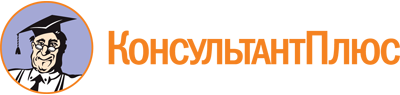 Постановление Правительства Ставропольского края от 25.07.2011 N 295-п
(ред. от 22.06.2021)
"Об утверждении Порядка разработки и утверждения органами исполнительной власти Ставропольского края административных регламентов предоставления государственных услуг, Порядка разработки и утверждения органами исполнительной власти Ставропольского края административных регламентов осуществления государственного контроля (надзора) и Порядка проведения экспертизы проектов административных регламентов предоставления государственных услуг и проектов административных регламентов осуществления государственного контроля (надзора)"Документ предоставлен КонсультантПлюс

www.consultant.ru

Дата сохранения: 01.04.2024
 Список изменяющих документов(в ред. постановлений Правительства Ставропольского краяот 09.11.2011 N 450-п, от 05.03.2012 N 75-п, от 31.05.2013 N 218-п,от 05.06.2014 N 233-п, от 20.04.2015 N 173-п, от 24.12.2015 N 561-п,от 13.10.2016 N 429-п, от 26.12.2017 N 542-п, от 24.04.2018 N 167-п,от 18.02.2019 N 65-п, от 10.06.2020 N 317-п, от 22.06.2021 N 266-п)Список изменяющих документов(в ред. постановлений Правительства Ставропольского краяот 09.11.2011 N 450-п, от 31.05.2013 N 218-п, от 05.06.2014 N 233-п,от 20.04.2015 N 173-п, от 24.12.2015 N 561-п, от 26.12.2017 N 542-п,от 24.04.2018 N 167-п, от 18.02.2019 N 65-п, от 10.06.2020 N 317-п,от 22.06.2021 N 266-п)Список изменяющих документов(в ред. постановлений Правительства Ставропольского краяот 31.05.2013 N 218-п, от 20.04.2015 N 173-п, от 13.10.2016 N 429-п,от 26.12.2017 N 542-п, от 24.04.2018 N 167-п, от 18.02.2019 N 65-п)Список изменяющих документов(в ред. постановлений Правительства Ставропольского краяот 18.02.2019 N 65-п, от 10.06.2020 N 317-п, от 22.06.2021 N 266-п)